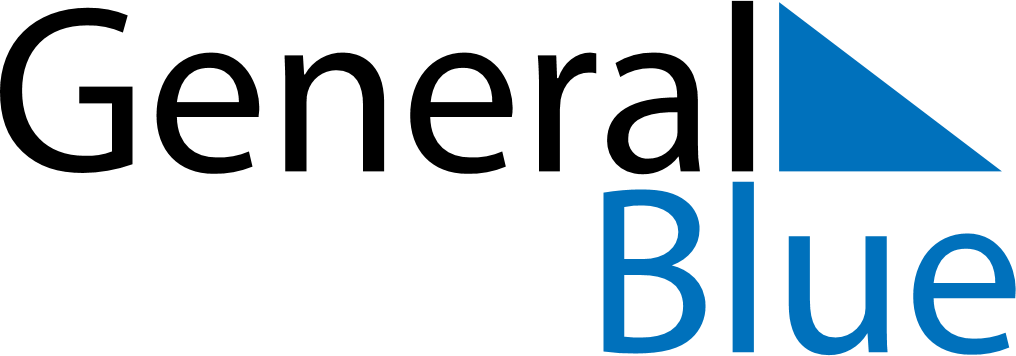 October 2030October 2030October 2030KenyaKenyaSundayMondayTuesdayWednesdayThursdayFridaySaturday123456789101112Moi Day1314151617181920212223242526Mashujaa DayMashujaa Day (substitute day)2728293031